ҠАРАР			                                                  	ПОСТАНОВЛЕНИЕ17 декабрь  2018 й.                     № 61                                 17 декабря 2018 г.О присвоении адреса объектам адресацииРуководствуясь Федеральным законом от 06.10.2003 № 131-ФЗ "Об общих принципах организации местного самоуправления в Российской Федерации", Федеральным законом от 28.12.2013 № 443-ФЗ "О федеральной информационной адресной системе и о внесении изменений в Федеральный закон "Об общих принципах организации местного самоуправления в Российской Федерации", Правилами присвоения, изменения и аннулирования адресов, утвержденными Постановлением Правительства Российской Федерации от 19.11.2014 № 1221, ПОСТАНОВЛЯЮ:1. Присвоить следующие адреса:– земельному участку с кадастровым номером: 02:53:010301:4, присвоить адрес: Российская Федерация, Республика Башкортостан Шаранский район, Сельское поселение Нижнеташлинский сельсовет, село Новоюзеево, улица Школьная, земельный участок4;– земельному участку с кадастровым номером: 02:53:010301:5, присвоить адрес: Российская Федерация, Республика Башкортостан Шаранский район, Сельское поселение Нижнеташлинский сельсовет, село Новоюзеево, улица Школьная, земельный участок 4;– земельному участку с кадастровым номером: 02:53:010301:3, присвоить адрес: Российская Федерация, Республика Башкортостан Шаранский район, Сельское поселение Нижнеташлинский сельсовет, село Новоюзеево, улица Школьная, земельный участок8;– земельному участку с кадастровым номером: 02:53:010301:2, присвоить адрес: Российская Федерация, Республика Башкортостан Шаранский район, Сельское поселение Нижнеташлинский сельсовет, село Новоюзеево, улица Школьная, земельный участок10;– земельному участку с кадастровым номером: 02:53:010301:1, присвоить адрес: Российская Федерация, Республика Башкортостан Шаранский район, Сельское поселение Нижнеташлинский сельсовет, село Новоюзеево, улица Школьная, земельный участок 12;– земельному участку с кадастровым номером: 02:53:010301:7, присвоить адрес: Российская Федерация, Республика Башкортостан Шаранский район, Сельское поселение Нижнеташлинский сельсовет, село Новоюзеево, улица Школьная, земельный участок 12/1;2. Контроль за исполнением настоящего Постановления оставляю за собой.Глава сельского поселения                           Г.С.ГарифуллинаБашкортостан РеспубликаһыныңШаран районымуниципальрайоныныңТубэнге Ташлыауыл СоветыауылбиләмәһеХакимиәтеБашкортостан РеспубликаһыныңШаран районы Тубэнге Ташлыауыл СоветыЖину урамы, 20, Тубэнге Ташлы аулы Шаран районыБашкортостан РеспубликаһыныңТел./факс(347 69) 2-51-49,e-mail:ntashss @yandex.ruhttp://www.ntashly.sharan-sovet.ru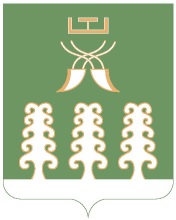 Администрация сельского поселенияНижнеташлинский  сельсоветмуниципального районаШаранский районРеспублики БашкортостанНижнеташлинский сельсовет Шаранского района Республики Башкортостанул. Победы,д.20, с.Нижние ТашлыШаранского района, Республики БашкортостанТел./факс(347 69) 2-51-49,e-mail:ntashss @yandex.ruhttp://www.ntashly.sharan-sovet.ru